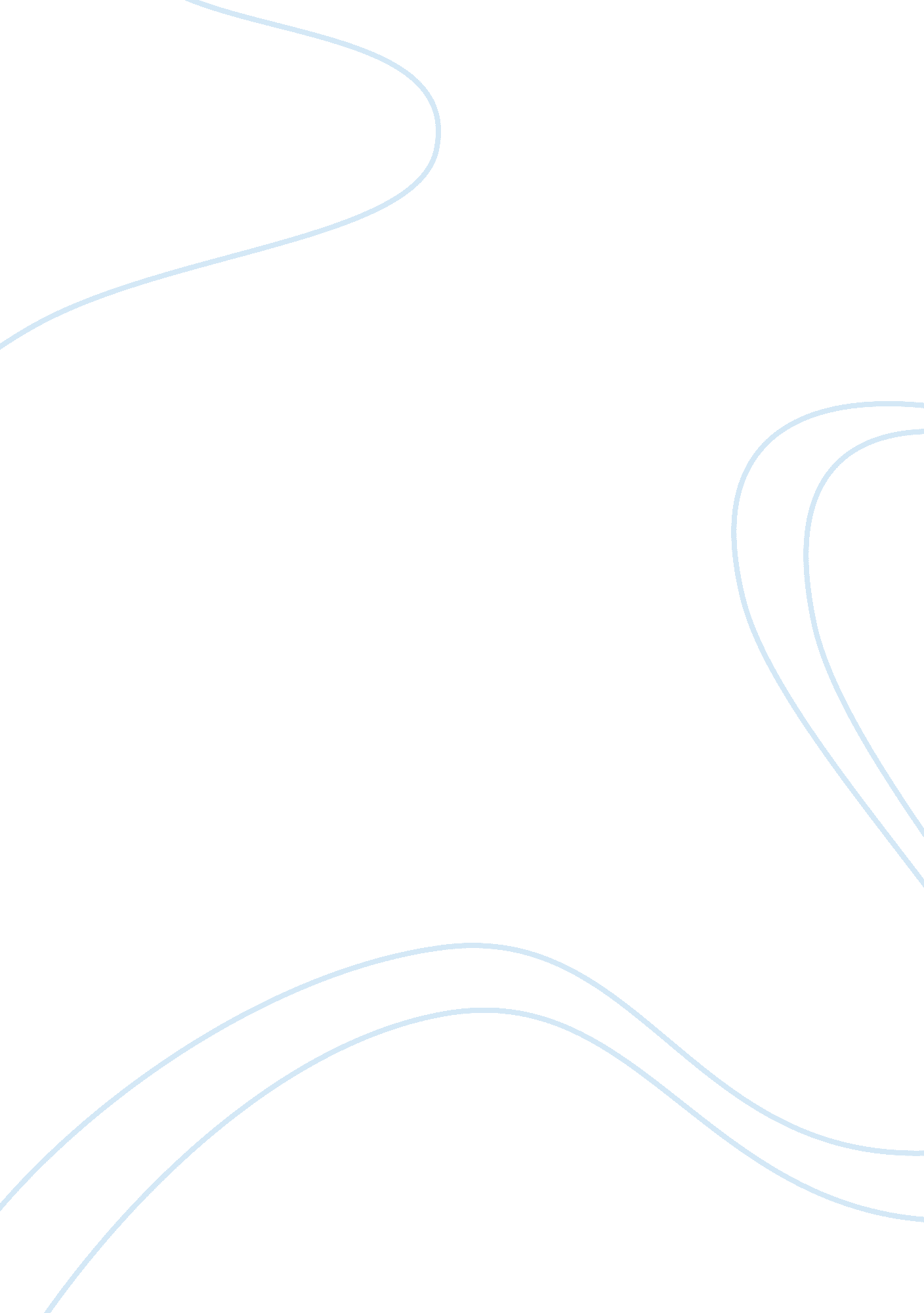 The latest development in networksTechnology, Computer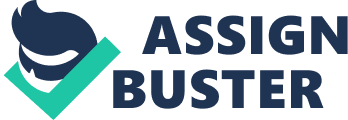 In a network, computers can exchange and share information and resources. A computer network may operate on wired connections or wireless connections. When two or more networks are linked or connected and are able to communicate with one another using suitable hardware and software, it is called an intervention. Communications. Communications is about the transfer of information from a sender, across a distance, to a receiver. Using electricity, radio waves or light, information and data in the form of codes are transmitted through a physical medium such as wire, cable, or even the atmosphere. Therefore, in order to make communications possible from amputees, across telephones and radios and back to computers and other digital devices again, there must be a signal translator, which we call - a modem. The modem, which is short for modulator or demodulator, converts digital signals into analog and back again into digital signals for information to move across the telephone line. 2. 0 Mobile Computing 2. 1 Intro. Generic term used to describe the ability to usetechnologyto wirelessly connect to and used centrally located information and lord application software via small portable and wireless computing andcommunicationdevices. Nomadic computing. Another name for mobile computing. Users can access the Internet and redolent data from anywhere In the world, using portable computing devices with mobile communication technologies. * Defining mobile computing. The new strategies of computing that utilize portable or mobile devices and wireless communication networks. * Mobile computing can be Wireless and mobile access to internet. Wireless and mobile access to private mobile computing devices :- Notebook computer, tablet PC, PDA, Smart Phone. * Technologies for mobile computing. Poi is one of the internet technologies that allows a user to make telephone calls using a broadband internet connection instead of a regular for analogs phone line. Poi is a method for tacking analog audio signal and turning them into digital data that can be transmitted over the internet. * Three difference Poi services :- Analog Telephone Adapter , IP phones , Computer to computer. * Analog Telephone Adapter (ATA) The simplest and most common may through the use of a device. Allows you to connect a standard phone to your computer or your internet connection for use with Poi. The ATA is on analog to digital converter it takers the analog signal from traditional phone and convert it into digital data for transmission over the internet. Keep, One Poi provides, Offers free calling locally and between members and inexpensive long-distance calls to other numbers. * Ip phones. It looks Just like normal phone with a convert, a cradle and buttons. IP phones have an ARC-43 external connecter instead of the standard RI-II phone connecter. Ip phones connect directly to your router and have all the necessary hardware and software onboard to handle the IP call. Soon, Wife IP phones will be available, allowing, subscribers callers to make voce calls from any wife hot spot. * Computer to computer Computer to computer is certainly the savviest way to use Poi. Devices needed to piece a computer to computer internet telephone call. Example Software, microphone, speaker or headphone, sound car, internet connection. * Advantage of vow Offer features and service that are not available with a traditional phone. Not need to maintain and pay the additional cost for a line Just to make telephone calls. You can talk for as long as you want with any person the world. You can talk with many people at the fame times without any additional card. * Disadvantage of Poi Do not work during power failures and services provider may not offer backup power not all Poi service connect directly to emergency services. Poi providers may or may not offer directions assistance or white page listings. As Poi uses an internet connection, if is susceptible to all the problem normally associated tithe home broadband services. 3. 2 BLOB A blob is slanderously to the text produced by the author about his/her through, experiences or interest. 